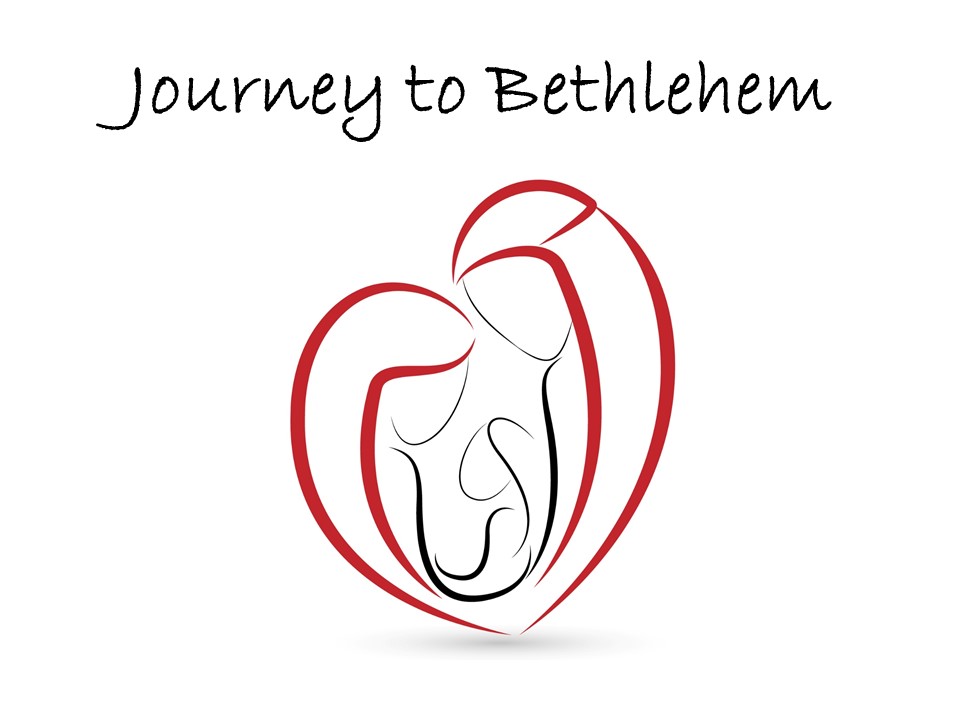 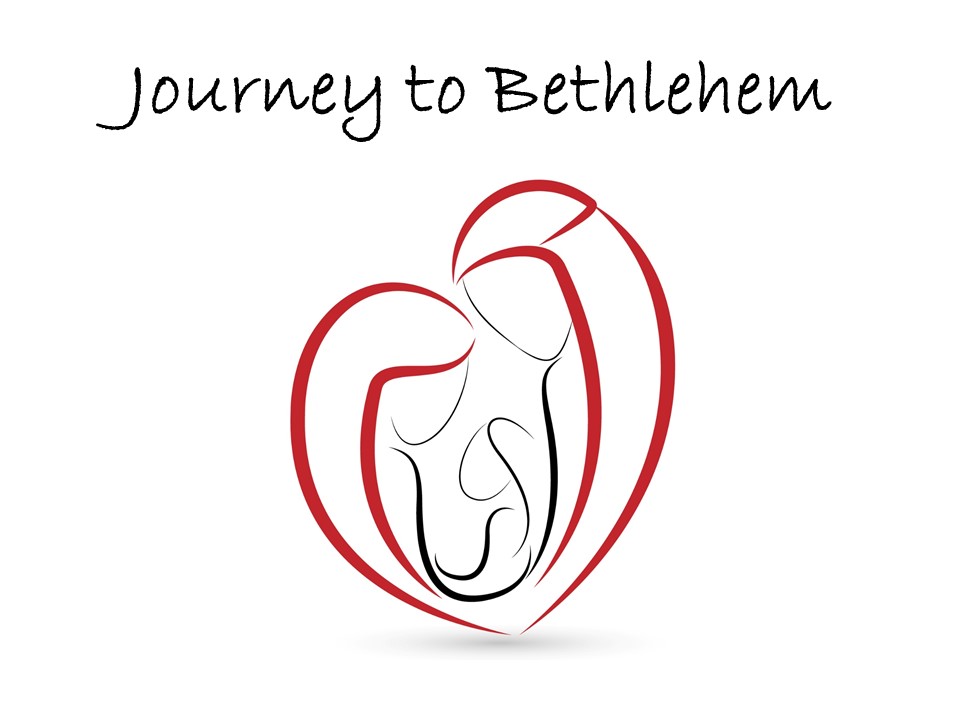 PROCLAIMING JOY:  Journeying to Bethlehem with Elizabeth About Advent:  Waiting Then-Now-Not YetRemembering the waiting for Jesus’ birth (the journey to Bethlehem)Waiting for Jesus among us (the presence of Christ with us)Waiting for Jesus’ return (our future hope)Understanding the Text Parallels and ContinuitiesPromise and Fulfilment Blessing and JoyWomen’s NarrativesProclamationsElizabeth’s Prophetic UtterancesConfirming (Luke 1:23-25)Naming the pain:  They had no childrenConfirming God’s hand: The Lord has done this for meBlessing (Luke 1:39-45)Mary hurries to see Elizabeth:  And Mary went with hasteElizabeth blesses Mary:  Blessed are you among womenElizabeth recognizes Jesus:  The mother of my LordElizabeth extends hospitality:  Mary stayed with ElizabethProclaiming (Luke 1:57-60)A community rejoices at John’s birth:  Everyone rejoiced with herJohn’s naming:  His name is John!ApplicationLike Elizabeth, we acknowledge life’s pain or disappointment and look for God’s hand at workLike Elizabeth and unborn John, we experience joy as we recognize Jesus and draw near to himLike Elizabeth and Mary, we speak into each other’s livesLike Elizabeth naming John as “grace of God”, we speak with confidence “the Lord is gracious”  Like Elizabeth and Mary, we recognize the God of all ages as Jesus Incarnate-Jesus Messiah 